Från Hemsidan Lägga in ett barn med föräldrakoppling. Börja med att lägga upp Föräldern enligt manualen nedan.Välj Admin 			           		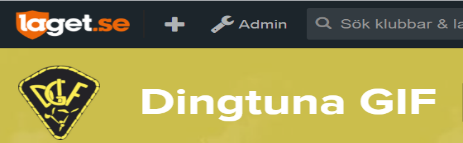  Till registret        Välj medlemsregister				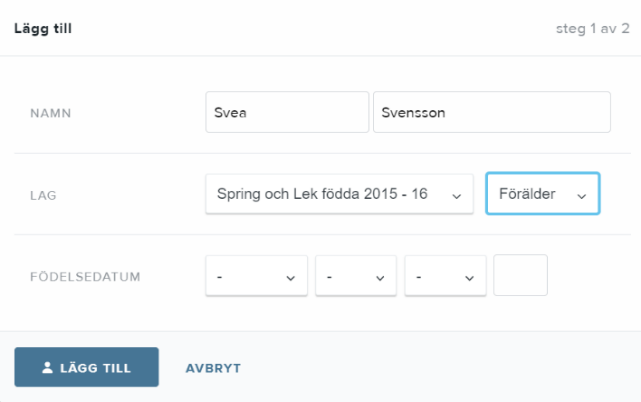 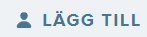 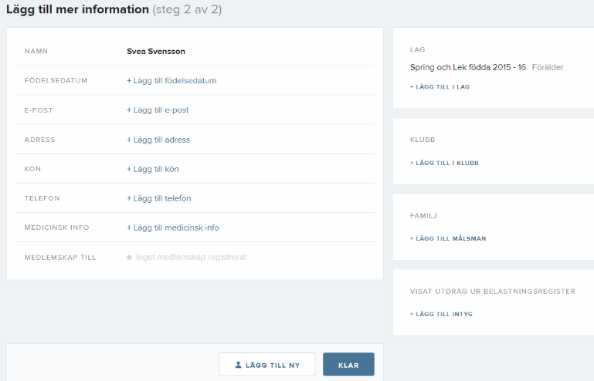 Steg 1: Lägg in förälderns namn välj LAG och ROLL                              Steg 2:  Lägg till en e-postadress och                                                                                                        Klicka på LÄGG TILL			                    Gärna ett mobilnummer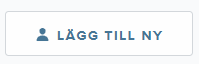 Scrolla ner                                                  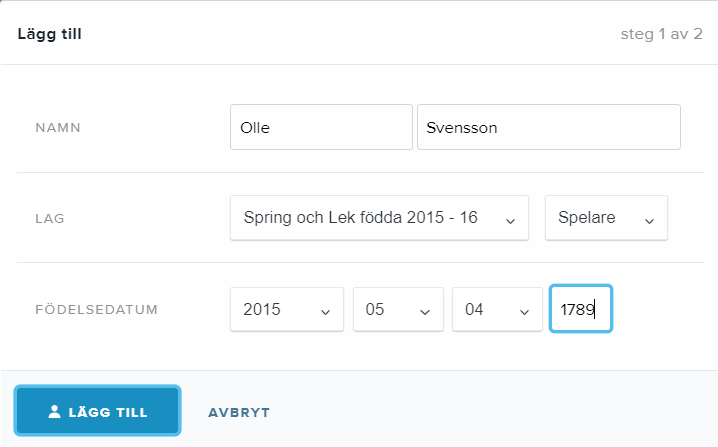 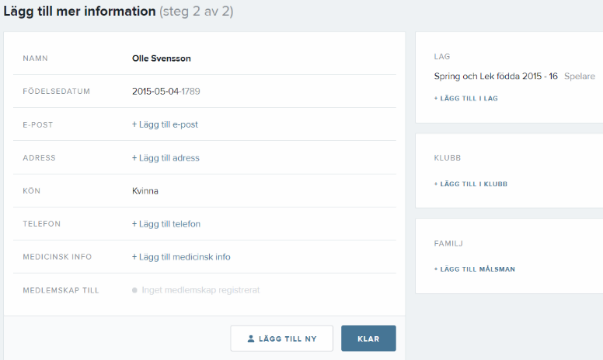 Steg 1: Lägg till barnets namn och personnummer på samma vis	   	Steg 2: Lägg tillmålsman           välj LAG och ROLL Klicka på LÄGG TILL				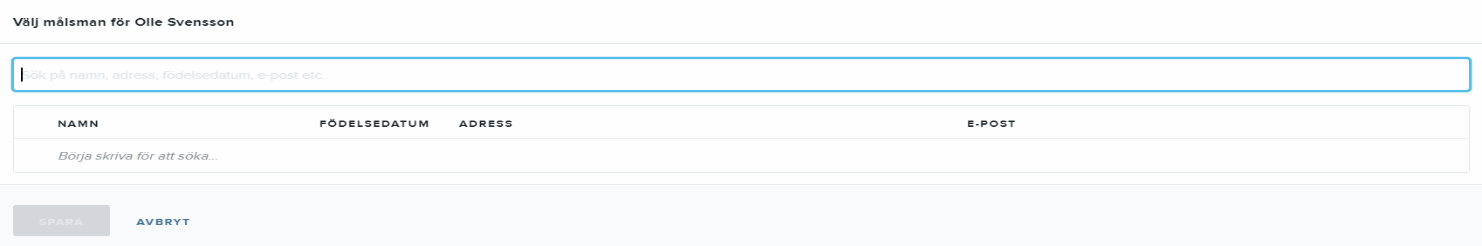      Kom ihåg att spara				KLART!